附件广西2018年第一期申请律师执业人员集中培训班网络培训操作流程一、PC端操作 1. 注册账号     由点睛网统一为广西2018年第一期申请律师执业人员集中培训班的学员注册，无需个人进行注册。点睛网为学员注册好账号后将短信通知大家上网学习，注册账号为学员提供给广西律师协会的本人的手机号码，初始密码12345678，名单详见附件，不在此名单范围内的人员请勿注册学习。非本期学员注册账号学习的，系统不记录课时。     2. 修改信息用户登录个人中心，进入到听课中心页面，点击网页左侧下方“修改密码”，可修改登录密码；点击进入“个人信息”，可对头像和基本信息等进行修改。3. 登录账号为用户提供两种路径登录，选择任何一种路径登录均可：     从广西律师协会官网登录在广西律师协会官网（以下简称“律协官网”）上方点击“培训信息”，找到“广西律师网校”，点击广西移动律师学院“申请执业”栏目，输入账号密码登录平台。从点睛官网登录打开浏览器 ，输入点睛申请执业学院网址sqzy.zfwx.com/wxqt，点击右上角“登录”，输入账号密码登录平台，点击左上角“听课”。4. 报名两种路径登录的报名方式：从律协官网登录，请点击广西移动律师学院的“申请执业”，点击“课程通知”，找到“广西2018年第一期全区申请律师执业人员集中培训网络学习报名”。从点睛官网登录，请在申请执业学院，点击“课程通知”栏目，找到“广西2018年第一期全区申请律师执业人员集中培训网络学习报名”。如发现报名错误请及时联系点睛网客服（详见第四），以免造成无法认定学习课时，影响考核结果。5. 在线付费5.1 提交报名信息，请按系统提示通过微信、支付宝方式支付培训费用。 5.2 付费成功系统自动为用户充值相应点币。     5.3 如需开具发票，请与点睛网客服联系，并提供姓名、单位、纳税识别号、发票抬头、邮寄地址、邮编、电话和付费凭证等信息。（联系电话18600653627）      6. 在线选课      6.1 用户可以在申请执业学院根据个人需求选课学习，要求至少完成50个必修课时（实际开通60个课时权限）。6.2 学习1个课时需要150个点币。付费成功可获得9000个点币（可以学习60个课时），再额外赠送300点币。6.3 用户登录到申请执业学院，点击首页“选课中心”栏目。点击课程之后的“查看”可查看课程介绍、课程大纲、师资明细；点击“立刻购买（原价***点币）”可购买该课程。      7. 在线听课用户按上述步骤登录到个人中心，点击网页左上方“听课”，再点击左侧“听课中心”，系统默认为“全部”课程，再点击课程之后的“课件”，点击“播放”。在线学习过程中，系统将随机抽查是否为挂机学习的情况。用户看到听课页面弹出对话框后，请在3分钟内回复，超时不回复的系统自动暂停播放课件；连续三次未及时回复的，系统将该课程当天的学习课时清零。  8. 查看进度用户登录，进入到个人中心页面，点击网页左侧“进度统计”，可实时查看学习进度。9. 打印结业证书在规定时限内按要求完成50个课时后，点击“打证书”可打印网络培训结业证书，否则无法打印结业证书。二、 APP端操作1.下载安装（请扫描下方二维码下载安装APP和加入微信客服群）。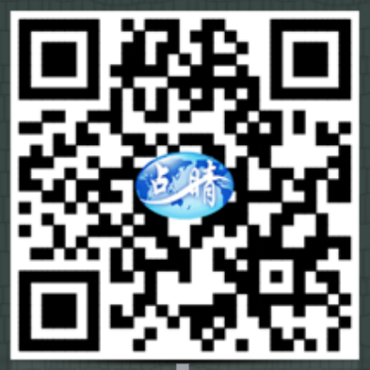 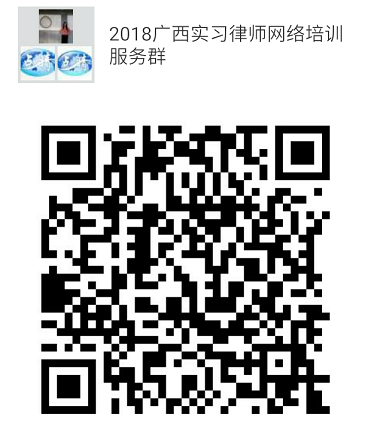 2. 登录账号用户在手机、平板电脑桌面找到“点睛网”LOGO，点击LOGO，请点击右下角“小四方格”，选择“申请执业”，点击“听课”，输入账号密码（注册账号为学员提供给广西律师协会的本人的手机号码，初始密码12345678），点击“登录”。3.选班报名用户登录APP，点击左侧“报名”，选择“广西2018年第一期申请律师执业人员集中培训网络学习报名”，点击下方“我要报名”。如发现报名错误请及时联系点睛网客服（详见第四），以免造成无法认定学习课时，影响考核结果。4.在线付费4.1 提交报名信息，请按系统提示通过微信、支付宝方式支付培训费用。4.2 付费成功系统自动为用户充值相应点币。4.3 如需开具发票，请与点睛网客服联系，并提供姓名、单位、纳税识别号、发票抬头、邮寄地址、邮编、电话和付费凭证等信息。（联系电话18600653627）5. 在线选课5.1用户可以在申请执业学院根据个人需求选课学习，要求至少完成50个必修课时（实际开通60个课时权限）。5.2学习1个课时需要150个点币。付费成功可获得9000个点币（可以学习60个课时），再额外赠送300点币。5.3用户登录到申请执业学院，点击上方“点视”，根据个人需求选择学习课程。点击课程名称，在左下方点击“***点币”，点击“购买”。（如该课程未显示点币，表示课程已经开通，不必再选）6. 在线听课点击APP下方“听课”，选择课程，点击课程名称之后的“小三角”开始听课。点击听课页面，进度条处出现小耳机或小三角图标，耳机和小三角可在音频和视频间切换，为节约用户上网流量，系统默认打开为音频。7. 查看进度点击APP下方“我的”，再选择“进度统计”，查看学习进度。8. 网络培训结业用户在规定时限内完成不少于50个课时的学习，则网络培训合格，否则不合格。三、常见问题1.点睛网一个课程有多少个课时？点睛网课程的课时不完全一致，根据课程内容来确定，用户在选择课程时可以查看课程之后的课时标示。2.点睛网的一节课就是一个课时吗？如果一节课是45分钟那就正好是一个课时；如果多于或少于45分钟，系统会自动计算课时。3.哪些课程听完后会计入考核课时？凡在规定时限内在申请执业学院按本流程报名选课，首次学习的课程均可记入考核课时。4.重复听课是否累计课时？同一课程重复听课不累计课时，系统只统计该课程听课记录最高的一次课时。5.是否可以下载听课？只能在线学习。6.手机号更换是否可以解绑原手号？可以，请与客服人员联系。7.点击听课为什么无法显示视频？可能您的电脑缺少flash播放器，您只需要安装一个flash播放器，重新登录后即可开始学习。8.用户听课时，反映“无课程无点币、或无学习进度”的问题造成此情况的原因可能为：8.1进错学院。点睛网开设有十六个学院，登录到其他学院，则无法查看用户本人所在学院的课程、点币及学习进度。8.2登录错账号。协会或律所统一上报用户信息到点睛网注册开课，而用户个人可能又注册一账号，登录个人账号则无点币或课程。四、客服联系1.联系人：袁老师、李老师、史老师、邱老师2.电话：010-52129055、18610718109（同微信）3.客服QQ：11402264234.客服QQ群：51775289、257748158附件广西2018年第一期申请律师执业人员集中培训班参训人员名单姓名性别所属
律协所在单位类别周良男区直北京市盈科（南宁）律师事务所专职黄毅女柳州广西甲天下律师事务所专职周启春男柳州广西桂柳律师事务所专职覃日红女区直广西桂海天律师事务所专职黄保聪男南宁广西南国雄鹰律师事务所专职王敬坤男南宁广西众维（南宁）律师事务所专职管小平男区直广西欣和律师事务所专职李威男区直广西中司律师事务所专职吴青蔚女钦州广西港天律师事务所专职李萍女区直广西碧桂园房地产开发有限公司公司牙疆苏男河池专职黄财生男区直广西创想律师事务所专职梅晓兰女区直广西金融投资集团有限公司公司周江露女区直广西欣源律师事务所专职陈威男桂林广西卓合律师事务所专职蒋湘辉男桂林广西卓合律师事务所专职张鹏飞男区直北京市盈科（南宁）律师事务所专职黄玉红女南宁广西金卡律师事务所专职钱宇女区直广西桂海天律师事务所专职丁龙男区直广西林业集团有限公司公司卢海平女区直广西移动公司杨海波男区直中国移动广西公司公司谢霞女区直广西中司律师事务所专职都娜伊女区直广西中司律师事务所专职李国梁男南宁广西万合律师事务所专职马洪锋男崇左广西大腾律师事务所专职夏林男桂林广西千里目律师事务所专职林发标男柳州广西盛君律师事务所专职蒋峰华男防城港广西新鸿律师事务所专职沈慧男区直广西纵华律师事务所专职黄洺男区直广西边防总队南宁边防检查站公职覃和助男来宾广西华尚（来宾）律师事务所专职廖昭成男梧州广西飞全律师事务所专职曹建英女区直广西方园律师事务所专职覃开莹女区直中国移动通信集团广西有限公司公司杨琦女区直北京市盈科（南宁）律师事务所专职张竹高男防城港广西防城港核电有限公司公司黎祖兴男河池广西皓辰律师事务所专职韦圣敏男河池广西皓辰律师事务所专职王俊艳女南宁广西善仁律师事务所兼职申华林男南宁广西南国雄鹰律师事务所兼职莫格玲女区直广西正权律师事务所专职黄铭耀男区直广西诚上金律师事务所专职雷洁琼女区直广西桂海天律师事务所专职苏美娟女区直广西桂海天律师事务所专职李正松男南宁广西涌流律师事务所专职吕丽丽女崇左广西恒聚律师事务所专职余世涛男区直广西东方意远律师事务所专职覃花玉女河池广西金城江律师事务所专职赵岳锋男南宁广西辰亿律师事务所专职梁良女区直中国移动通信集团广西有限公司公司覃新赏男崇左广西安信律师事务所专职龙胜男南宁广西桂三力律师事务所专职廖渝萍女区直广西桂海天律师事务所专职高岚女区直广西金融投资集团有限公司公司唐毓照男区直广西桂海天律师事务所专职苏功兵男南宁广西万益律师事务所专职陈昆男区直广西欣和律师事务所专职罗凌新女来宾广西天际律师事务所专职卢德树男区直广西东方意远律师事务所专职王梦婕女南宁广西北部湾国际港务集团有限公司公司凌子淳女防城港广西海狮律师事务所专职伍冬仪女柳州广西闻名律师事务所专职韦娅萍女南宁广西航洋律师事务所专职谢敏女区直广西创想律师事务所专职赖园女区直北京市炜衡（南宁）律师事务所专职刘林晖女区直北京市炜衡（南宁）律师事务所专职王林志男区直广西广合律师事务所专职陈君女区直广西通诚律师事务所专职张宇宁女区直广西建工集团有限责任公司（主管单位）广西大都混凝土集团有限公司公司雷新林男贺州广西佰纳律师事务所专职刘远思男区直广西天狮灵动律师事务所专职石丽女区直广西天狮灵动律师事务所专职刘海寻女南宁广西作一律师事务所专职韦钟华女南宁广西颂诚律师事务所专职覃焯男南宁广西君桂律师事务所专职蒋歆迪女梧州广西通途律师事务所专职苏小臻女钦州广西祺询律师事务所专职潘艺园女区直北京尚衡（南宁）律师事务所专职卢周清男南宁广西桂胜律师事务所专职韦炜男区直广西壮族自治区住房和城乡建设厅公职农艳女区直广西壮族自治区住房和城乡建设厅公职余力男柳州广西盛君律师事务所专职张蕾女桂林广西信宏律师事务所专职黄英伟男区直广西祥泰律师事务所专职李朝林男区直广西金融投资集团公司陈海燕女区直广西中司律师事务所专职韦良辰男区直广西桂盟律师事务所专职曾娜女南宁广西双贺律师事务所专职叶大伟男区直广西起航律师事务所专职李兰香女南宁南宁市江南区法律援助中心法援卢林弟女桂林广西亚卓律师事务所专职梁正芸女区直北京市鼎业（南宁）律师事务所专职傅泽锋男区直国浩律师（南宁）事务所专职莫凡男柳州广西建工集团第三建筑工程有限责任公司公司陶杨烨女防城港广西济顺律师事务所专职谢晓湘女区直广西广合律师事务所专职罗桂成男南宁广西君桂律师事务所专职陈超武男区直广西广来律师事务所专职杨天宝男南宁广西桂胜律师事务所专职林薇薇女区直广西建工集团第二建筑工程有限责任公司公司郭征宇男柳州广西银正律师事务所专职农连珠女南宁上海汉盛（南宁）律师事务所专职滕玲英女来宾广西桂中律师事务所专职翁尧靖男来宾广西桂中律师事务所专职龙运莉女钦州广西众厚律师事务所专职陈翘男玉林广西金大地律师事务所专职雷双男来宾广西信尔泓达律师事务所专职陈伟男来宾广西桂中律师事务所专职马宇环男柳州广西华震律师事务所专职彭文宁男区直广西广来律师事务所专职沈丕梁男钦州广西政大律师事务所专职张燕美女南宁广西辰亿律师事务所专职刘月女北海广西现城律师事务所专职易娟女北海广西桂鸿凯律师事务所专职覃玉严女区直广西创和律师事务所专职骆永茂男防城港广西维冠律师事务所专职滕映龙男防城港广西维冠律师事务所专职冯艳女南宁广西领地律师事务所专职李晟男区直广西广合律师事务所专职李秋阳男区直北京市炜衡（南宁）律师事务所专职梁善婷女北海广西众言律师事务所专职黄艳羚女南宁广西鼎颂律师事务所专职曹昕男区直广西边防总队公职陈永男南宁广西鼎峰律师事务所专职徐苗女区直南宁市碧桂园房地产开发有限公司公司黎江男区直广西欣和律师事务所专职万洋男柳州广西通华律师事务所专职黄琨女南宁广西涌流律师事务所兼职周伟光男区直广西万益律师事务所专职邓仕泉女区直广西广合律师事务所专职陈婷女南宁广西广盟律师事务所专职褚陈红女南宁南宁市公安局公职侯宇彬女柳州柳州市永维律师事务所专职李萍女南宁南宁市人民政府办公厅公职林海男南宁南宁市公安局公职刘肇辉男南宁南宁市公安局法制支队公职阚敬雄男南宁广西双贺律师事务所专职王岩岩女南宁南宁市公安局经济犯罪侦查支队公职韦晓铸男南宁南宁市公安局青秀山风景名胜旅游区分局公职曾路男南宁广西南宁市公安局公职蒋湘林女桂林广西务诚律师事务所专职黄朝亮男区直广西建邦律师事务所专职陈敏男北海合浦县公安局风门岭派出所公职欧其香女北海合浦县人社局公职谢岳峰男区直北京市盈科（南宁）律师事务所专职黄流庚男南宁广西建开律师事务所专职罗增倍男区直广西铁路投资集团有限公司公司李群男区直广西建工集团第五建筑工程有限责任公司公司蒙晟男河池广西博爱律师事务所专职郑绥凤女区直广西同望律师事务所专职石璐女区直广西同望律师事务所专职蒙德鹏男河池河池市邮政管理局公职庞菁女北海广西海鑫律师事务所专职江舰男南宁广西贵文律师事务所专职黄振广男南宁广西辉博律师事务所专职刘汉峰男南宁广西科豪律师事务所专职文哲夫男区直广西桂盟律师事务所专职杨驰女区直广西建工集团第二建筑工程有限责任公司公司陈鑫妮女区直广西建工集团第二建筑工程有限责任公司公司岑欢男钦州广西立辉律师事务所专职黎涵女区直广西欣源律师事务所专职陶经海男区直广西欣源律师事务所专职罗雅静女贵港广西万益（贵港）律师事务所专职卢皆宇男贵港广西贵诚律师事务所专职崔海龙男桂林广西宁斌律师事务所专职周烨男贵港广西正大五星律师事务所专职梁源庭男贵港广西正大五星律师事务所专职唐午宁男桂林广西金鸣律师事务所专职吴国胜男区直广西纵华律师事务所专职黄道仕男防城港广西海狮律师事务所专职朱尉瑞男防城港广西海狮律师事务所专职李靖男防城港广西海狮律师事务所专职王艳女桂林广西诚瑞律师事务所专职秦冬凤女桂林广西明辩律师事务所专职李勤女贺州贺州市八步区司法局法援张志仁男桂林广西利业律师事务所专职刘志军男柳州广西万铭律师事务所专职龚泳文男贵港广西律翔律师事务所专职杨兆辉男柳州广西启辉律师事务所专职蓝菁女来宾广西华尚（来宾）律师事务所专职余利波男来宾广西华尚（来宾）律师事务所专职周英健男南宁广西冯山律师事务所专职苏俊文男梧州广西益远律师事务所专职蒋江女区直广西纵华律师事务所专职吴超男防城港广西海港律师事务所专职何烈庆男百色广西百色市那坡县国家税务局公职丁顺利男南宁广西科豪律师事务所专职邱鹏男防城港广西南港律师事务所专职韦瑞奎男区直广西华胜律师事务所专职谢克林男桂林广西宁斌律师事务所专职吴琼女贵港贵港市平南县法制办公室公职吴东明男贵港贵港市平南县法制办公室公职谢振发男桂林广西漓江律师事务所专职秦儒宏男桂林广西漓江律师事务所专职张茜女区直广西北部湾国际港务集团有限公司公司黄狄波女钦州广西桂信律师事务所专职陈月皓男玉林广西纳百川律师事务所专职黄振男来宾广西明桂律师事务所专职张伯乐男柳州广西景耀律师事务所专职罗蕾女区直广西桂盟律师事务所专职刘启山男南宁广西南国雄鹰律师事务所专职吴春梅女贵港广西君望律师事务所专职龙彩银女桂林广西嘉宸律师事务所专职欧世娟女柳州柳州市法制办公室公职赵祖伦男柳州广西银正律师事务所专职文军男北海广西海城律师事务所专职张映财男柳州广西银正律师事务所专职粟巍男柳州广西银正律师事务所专职曾迦女柳州广西都乐律师事务所专职周媛女柳州广西鹏程律师事务所专职樊仁萍女南宁广西建工集团第五建筑工程有限责任公司公司唐昌益男河池广西昭义律师事务所专职唐程男钦州广西桂信律师事务所专职凌琳女玉林广西纳百川律师事务所专职卢易莹女南宁广西君桂律师事务所专职马悠女南宁广西君桂律师事务所专职李炳航男北海广西嘉友律师事务所专职李佳颖女河池广西超世纪律师事务所专职黄华红女防城港广西新鸿律师事务所专职李全文女北海北海市人大常委会公职吕子慧女百色广西通阳律师事务所专职韦李琴女区直广西欣和律师事务所专职梁群女来宾广西天际律师事务所专职卢传义男南宁广西锦康律师事务所专职赵秋兰女桂林广西嘉宸律师事务所专职宋继奎男桂林广西卓合律师事务所专职韦俊廷男贵港广西万益（贵港）律师事务所专职申月女区直北京市炜衡（南宁）律师事务所专职唐思萧女贵港贵港市人大常委会办公室公职周军男区直广西柳州钢铁集团有限公司公司韦灿男柳州广西银正律师事务所专职梁雄继男柳州广西银正律师事务所专职秦佼佼女南宁广西桂三力律师事务所专职梁贵男崇左广西进安律师事务所专职左婧欣女崇左广西安信律师事务所专职陈华铭男区直广西金融投资集团有限公司公司龙美合女区直广西八桂律师事务所专职黄婧女柳州广西求衡律师事务所专职朱克华男南宁广西安弘律师事务所专职陈宇男南宁广西安弘律师事务所专职王思茜女柳州广西广正大律师事务所专职谭森云女柳州广西广正大律师事务所专职徐佳宁男柳州广西广正大律师事务所专职文晓春女区直广西建工集团建筑工程总承包有限公司公司刘佳妮女区直南宁市碧桂园房地产开发有限公司公司谭诗杨女贵港广西万益（贵港）律师事务所专职杨诚程女区直广西交通投资集团有限公司公司杨婉晴女区直广西交通投资集团有限公司公司吴莉女北海广西广合律师事务所专职赖斌男钦州广西同望（钦州）律师事务所专职黄志英男崇左广西诺尔律师事务所专职黄立师男贺州广西佰纳律师事务所专职蔡家华男区直北京市盈科（南宁）律师事务所专职杨雨梦男区直广西交通投资集团有限公司公司沈子逸男贺州广西灵丰（平桂）律师事务所专职张凯男贺州广西灵丰律师事务所专职罗森文男南宁广西大航律师事务所专职黎燕萍女南宁广西建开律师事务所专职陈丽盈女梧州广西东中律师事务所专职覃志男梧州广西骏能律师事务所专职黄飞宇男梧州广西昌义律师事务所专职周超群女柳州广西华尚律师事务所专职覃冬群男南宁广西通林律师事务所专职潘九钱男来宾广西华尚（来宾）律师事务所专职陈莹莹女柳州广西桂中天律师事务所专职陈际名男南宁广西君桂律师事务所专职罗亮男玉林广西鸿州律师事务所专职王伦军男玉林广西顺通律师事务所专职邓绵春男桂林广西利业律师事务所专职唐华鑫男柳州广西汇力律师事务所专职唐明洁女桂林广西剑化犁律师事务所专职蒋立江男桂林广西利业律师事务所专职何显科男钦州广西众厚律师事务所专职蒋天晖男桂林广西中纬律师事务所专职周宗林男区直广西边防总队公职龙燕女桂林广西中纬律师事务所专职陈艳珠女桂林广西中纬律师事务所专职黄荣娟女崇左广西得天律师事务所专职梁家静女区直南宁市碧桂园房地产开发有限公司公司吴媛华女柳州广西启辉律师事务所专职黄夏女区直国浩律师（南宁）事务所专职乃露莹女区直广西通诚律师事务所专职覃丽丹女区直国浩律师（南宁）事务所专职胡东亮男玉林广西顺通律师事务所专职黄兰兰女区直广西建工集团第二安装建设有限公司公司张佩和男北海广西嘉友律师事务所专职罗烨女区直广西建工集团第二安装建设有限公司公司莫刚男桂林广西利业律师事务所专职杨忠华男南宁广西桂三力律师事务所专职赵莲女南宁广西科豪律师事务所专职杨世海男柳州广西景耀律师事务所专职莫桂成男桂林广西嘉宸律师事务所专职黄新凤女崇左广西诺尔律师事务所专职黄森男区直广西广合律师事务所专职莫慧斌男桂林广西建工集团第三建筑工程有限责任公司公职袁广鹤男柳州广西建工集团第三建筑工程有限责任公司公司郑莹女柳州广西银正律师事务所专职滕骞男区直南宁市碧桂园房地产开发有限公司公司廖杜娟女区直南宁市碧桂园房地产开发有限公司公司姜嶷女柳州广西同望（柳州）律师事务所专职石志友男河池都安县司法局公职沈建文男柳州广西建工集团第五建筑工程有限责任公司公司农慎行男百色广西凌盛律师事务所兼职李永健男百色广西归顺律师事务所专职王静远女区直广西桂海天律师事务所专职蒋铮男桂林广西桂宁律师事务所专职吴腾龙男柳州广西同望（柳州）律师事务所专职陈艳华女河池南丹县司法局法援王国亮男河池河池市金城江区司法局公职郭轶男区直广西广合律师事务所专职马建东男百色广西智团律师事务所专职李江男桂林广西利业律师事务所专职陆丽丽女区直北京市盈科（南宁）律师事务所专职秦正阳女桂林桂林国家高新技术产业开发区国土资源局公职陆丽映女贵港中共贵港市港北区委员会巡察办公职卢智才男区直崇左市公安边防支队公职陆文林男百色广西智团律师事务所专职卢永标男南宁广西钰锦律师事务所专职周永盛男区直广西投资集团有限公司公司覃永香男柳州广西传金律师事务所专职唐周蓝女河池河池市地方税务局公职曾月英女防城港广西精一律师事务所专职邓雪梅女防城港广西万益（防城港）律师事务所专职黄志康男防城港广西精一律师事务所专职卓琳钧男防城港广西精一律师事务所专职蓝坚男区直广西壮族自治区价格监督检查分局公职罗昊天男柳州广西红盾律师事务所专职闫玉洁女区直广西创想律师事务所专职覃娟莉女区直广西创想律师事务所专职韦敏玲女区直广西建工集团建筑工程总承包有限公司公司韦海燕女区直广西金狮律师事务所专职黎炫君女区直广西金狮律师事务所专职熊泺凯男区直广西广来律师事务所专职戴骏男南宁广西厚荣律师事务所专职宁彩霞女百色广西万科律师事务所专职黎燕秋女贺州广西卓秀律师事务所专职陈东焕男玉林广西三益律师事务所专职覃铭男贵港广西万益（贵港）律师事务所专职杨静女北海合浦县法制办公室公职覃寒女百色平果县法制办公室公职唐盛宁男崇左广西崇左市扶绥县法制办公室公职律师办公室公职凌滨男崇左广西扶绥县法制办公室公职黎林妮女区直广西融资租赁有限公司公司米春莲女南宁广西金益律师事务所专职梁定宇男区直广西投资集团有限公司公司周韻女区直广西至诚律师事务所专职邱静静女防城港广西海狮律师事务所专职徐祖英女区直广西金融投资集团有限公司公司黄晓周女区直广西投资集团银海铝业有限公司公司甘德富男贵港贵港市人大常委会办公室公职李营男南宁广西建工集团有限责任公司公司陶燕女柳州广西超仁律师事务所专职何丽君女柳州广西传金律师事务所专职林建阳男贵港广西诚济律师事务所专职莫涛男区直广西桂海天律师事务所专职唐沐林男桂林广西中纬律师事务所专职陈湖海女梧州广西彤日律师事务所专职欧新杏女梧州广西昌义律师事务所专职伍臻华男南宁上海汉盛（南宁）律师事务所专职雷安彬女区直北京大成（南宁）律师事务所专职陈思华女贵港广西正大五星（覃塘）律师事务所专职季善县男贵港广西正大五星（覃塘）律师事务所专职张翼飞男桂林广西象山律师事务所专职农珠妹女南宁广西宁泽律师事务所专职陶永昌男区直广西同望律师事务所专职冯新男崇左广西大腾律师事务所专职曾庚男玉林广西顺运律师事务所专职梁森婷女梧州广西昌义律师事务所专职刘锋男南宁广西作一律师事务所专职王鹏男南宁广西安弘律师事务所专职唐鹏男桂林广西利业律师事务所专职杨醒平男区直广西万益律师事务所专职苏莉婷女北海合浦县法制办公室公职唐志华男区直广西柳州钢铁集团有限公司公司陈楣女玉林广西国锐律师事务所专职秦林琳女玉林广西国锐律师事务所专职周永聪男玉林广西国锐律师事务所专职钟雪恨男玉林广西国锐律师事务所专职廖海运男百色广西知君律师事务所专职江家浩男南宁广西瀛聪律师事务所专职张业安男南宁广西宁泽律师事务所专职凌丹男梧州广西同望（梧州）律师事务所专职刘森男南宁广西善仁律师事务所专职黄威男百色广西知君律师事务所专职周方成男区直广西金桂北斗律师事务所专职陈泳达男南宁广西南国雄鹰律师事务所专职陆川男南宁广西善仁律师事务所专职张新女南宁广西善仁律师事务所专职李佳颖女梧州岑溪市司法局法援杨品山男区直广西大都机械设备租赁有限公司公司何彬男区直广西桂海天律师事务所专职严川极男区直广西桂海天律师事务所专职张建新男柳州广西至和律师事务所专职谈一冲男贵港贵港市人大常委会办公室公职韦维男区直广西建工集团基础建设有限公司公司